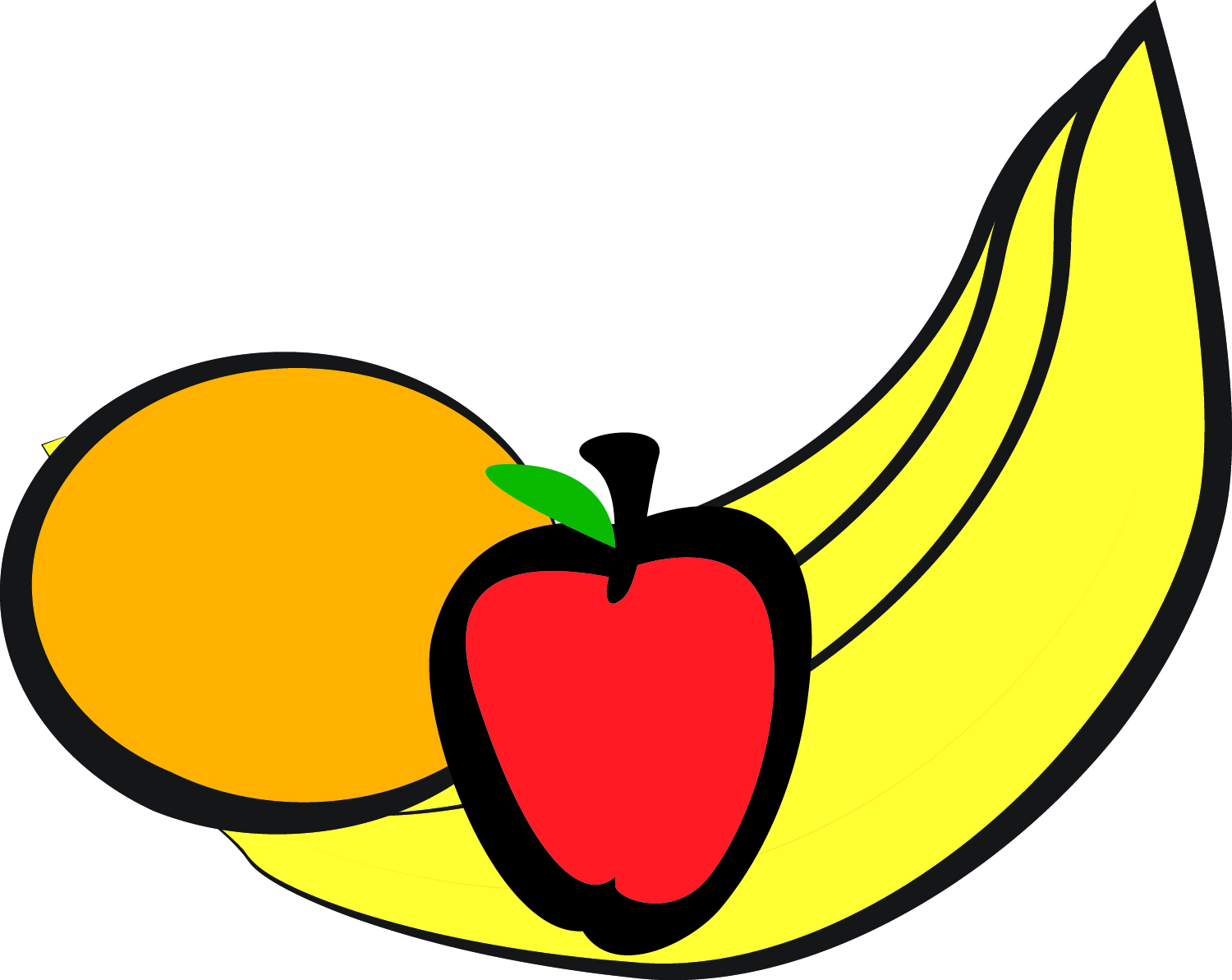 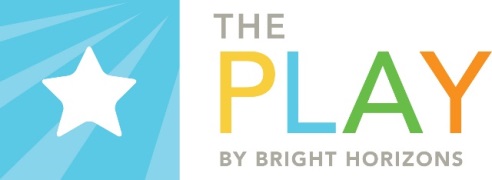 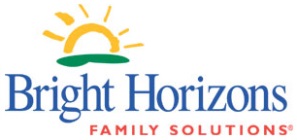 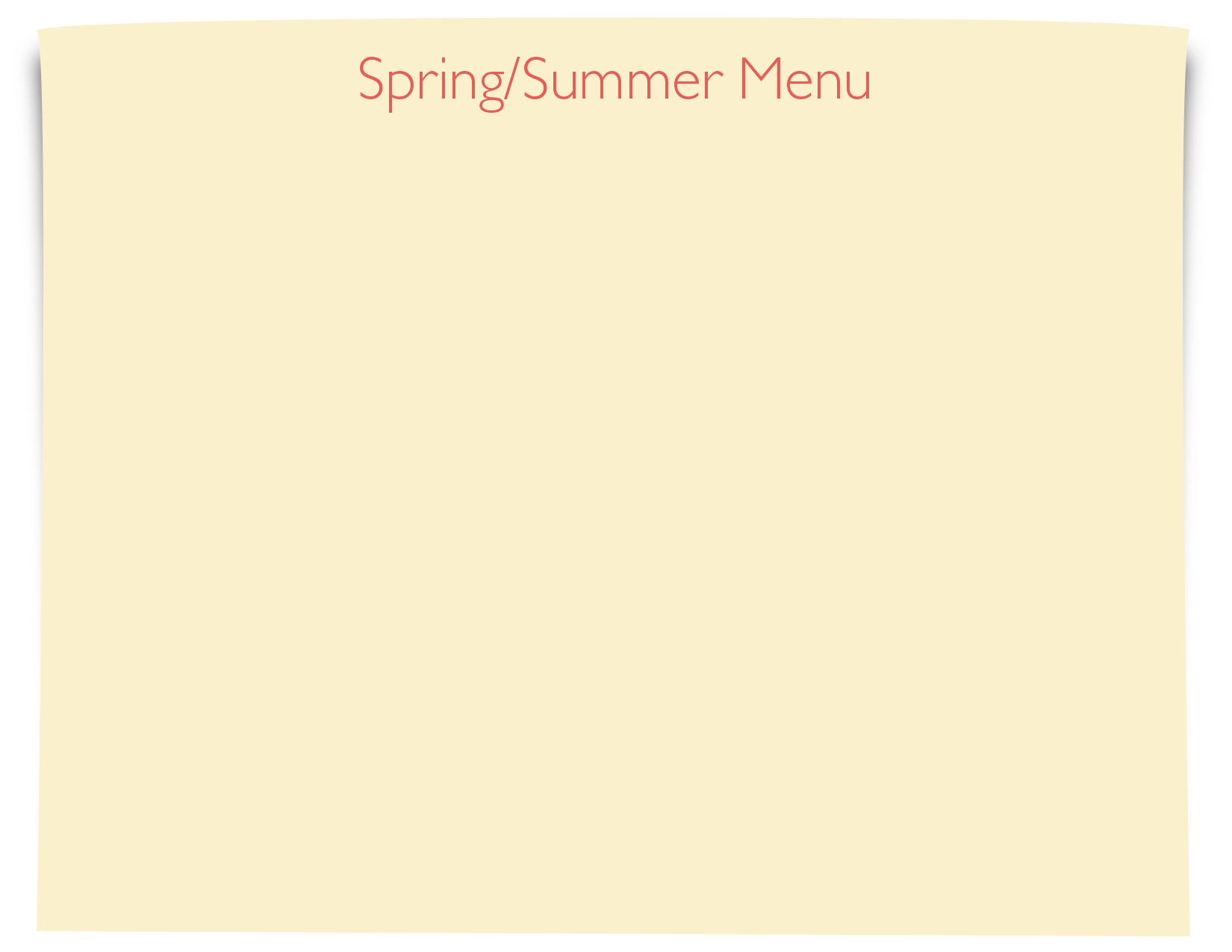 MONDAYTUESDAYWEDNESDAYTHURSDAYFRIDAYBREAKFASTSNACKBiscuits with Assorted Jelly Sliced PeachesMilkScrambled Eggs & Breakfast Potatoes Apple SlicesMilkFruit PastryBananasMilk French ToastApplesauceMilkRice ChexMelonMilkLUNCHSalisbury Steak with GravyGreen BeansMixed BerriesMilk Chicken Pasta with Alfredo SauceBroccli Orange WedgesMilkChicken NuggetsBaked BeansPeachesMilkBeef Pasta with Marinara Sauce Steamed Green PeasMixed MelonMilk Turkey Sandwich with Sliced Cheese On Whole Wheat BreadCucumbers StrawberriesMilkAFTERNOON SNACKAnimal CrackersDiced PearsWaterYogurt CupStrawberriesWater Graham CrackersApplesauceWaterWheat Crackers Sliced PeachesWaterSoft Oatmeal CookieApplesauceWater